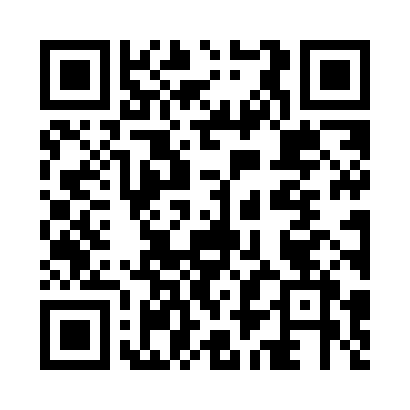 Prayer times for Aldeias, PortugalWed 1 May 2024 - Fri 31 May 2024High Latitude Method: Angle Based RulePrayer Calculation Method: Muslim World LeagueAsar Calculation Method: HanafiPrayer times provided by https://www.salahtimes.comDateDayFajrSunriseDhuhrAsrMaghribIsha1Wed4:516:321:286:218:239:582Thu4:506:311:286:228:2410:003Fri4:486:301:276:228:2510:014Sat4:476:291:276:238:2610:025Sun4:456:281:276:248:2710:046Mon4:436:271:276:248:2810:057Tue4:426:261:276:258:2910:068Wed4:406:251:276:258:3010:089Thu4:396:241:276:268:3110:0910Fri4:376:231:276:268:3210:1011Sat4:366:221:276:278:3310:1212Sun4:356:211:276:278:3410:1313Mon4:336:201:276:288:3510:1514Tue4:326:191:276:288:3610:1615Wed4:306:181:276:298:3710:1716Thu4:296:171:276:298:3710:1817Fri4:286:161:276:308:3810:2018Sat4:276:151:276:308:3910:2119Sun4:256:151:276:318:4010:2220Mon4:246:141:276:318:4110:2421Tue4:236:131:276:328:4210:2522Wed4:226:121:276:328:4310:2623Thu4:216:121:276:338:4310:2724Fri4:206:111:286:338:4410:2925Sat4:186:111:286:338:4510:3026Sun4:176:101:286:348:4610:3127Mon4:176:091:286:348:4710:3228Tue4:166:091:286:358:4710:3329Wed4:156:081:286:358:4810:3430Thu4:146:081:286:368:4910:3531Fri4:136:081:286:368:4910:36